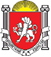 Об установлении оценочной стоимости посадки, посадочного материала и годового ухода в отношении одной единицы вида зеленых насаждений на 2022 год на территории Дрофинского сельскогопоселения Нижнегорского района РК    В целях расчета платы при уничтожении зеленых насаждений на территории Дрофинского сельского поселения Нижнегорского района, в соответствии с Федеральным законом от 06.10.2003 № 131-ФЗ «Об общих принципах организации местного самоуправления в Российской Федерации», Федеральным законом от 10.01.2002 № 7-ФЗ «Об охране окружающей среды», руководствуясь Уставом Дрофинского  сельского поселения Нижнегорского района Республики Крым, Правилами благоустройства территории Дрофинского сельского поселения, утвержденными решением 8-ой сессии  2-го созыва от 07.07.2020№ 8-11/2,Установить оценочную стоимость посадки, посадочного материала и годового ухода в отношении одной единицы вида зеленых насаждений на территории на территории Дрофинского сельского поселения Нижнегорского района Республики Крым (приложение).2. Настоящее решение обнародовать путем его размещения на информационном стенде в администрации Дрофинского сельского поселения, а также на официальном сайте администрации Дрофинского сельского поселения в сети Интернет: /дрофинскоесп.рф/Председатель Дрофинского сельского совета-глава администрации Дрофинского сельского поселения 						Э.Э.ПаниевОЦЕНОЧНАЯ СТОИМОСТЬпосадки, посадочного материала и годового ухода в отношении одной единицы вида зеленых насаждений на территории Дроифнского сельского поселения Нижнегорского района РК на 2022 годРЕСПУБЛИКА КРЫМ НИЖНЕГОРСКИЙ РАЙОНАДМИНИСТРАЦИЯ ДРОФИНСКОГО СЕЛЬСКОГО ПОСЕЛЕНИЯ ПОСТАНОВЛЕНИЕ28.06.2022  г. 				№ 60-02				с.ДрофиноКлассификация зеленых насажденийСтоимость работ по созданию (посадке) зеленых насаждений (рублей)Стоимость посадочного материала (рублей)Стоимость ухода в течение года (рублей)Субтропические ценные растения, 1 штука2904,7830641,091397,23Деревья субтропические, 1 штука2904,7819150,681397,23Деревья хвойные, 1 штука2904,7814554,521397,23Деревья лиственные 1-й группы, 1 штука1760,326894,24646,53Деревья лиственные 2-й группы, 1 штука1760,324596,17646,53Деревья лиственные 3-й группы, 1 штука1760,323064,11646,53Кустарники, 1 штука634,27459,62468,81Газон, естественный травяной покров, 1 кв. м.323,2615,32413,65Цветники, 1 кв.м.277,29965,19692,49